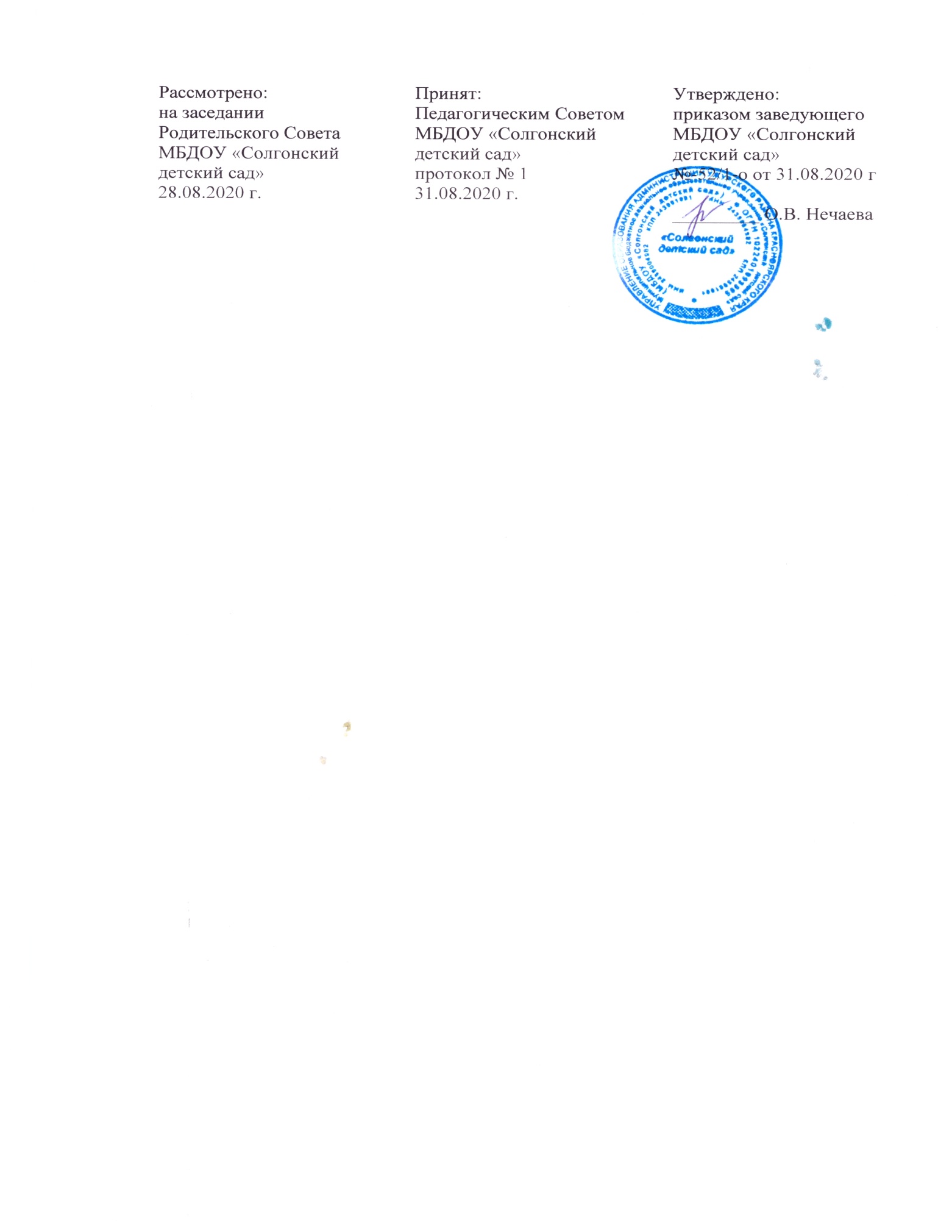 ПОЛОЖЕНИЕО ПЕДАГОГИЧЕСКОМ СОВЕТЕ В МБДОУ«Солгонский детский сад »г. Солгон,  2020г.1. Общие положения1.1. Настоящее Положение о педагогическом совете разработано в соответствии с Законом РФ от 29 декабря 2012 года №273-ФЗ «Об образовании в Российской Федерации», Уставом ДОУ.1.2. Педагогический совет является постоянно действующим коллегиальным органом управления педагогической деятельностью Муниципального бюджетного дошкольного образовательного учреждения «Солгонский детский сад » (далее – ДОУ), действующий в целях развития и совершенствования педагогического процесса, повышения профессиональнойкомпетенции педагогов.1.3. В состав педагогического совета входят: все педагогические работники, а также медицинский работник, родители (законные представители) детей с правом совещательного голоса.1.4. Решение, принятое в пределах компетенции педагогического совета и не противоречащее законодательству Российской Федерации, являются обязательными для исполнения всеми участниками образовательного процесса.2. Основные задачи и полномочия Педагогического совета2.1. Основными задачами педагогического совета являются:- реализация государственной политики в области дошкольного образования;- определение основных направлений деятельности, разработка программы развития, образовательной программы ДОУ;- обеспечение функционирования системы внутреннего мониторинга качества образования в ДОУ;- внедрение в практическую деятельность педагогических работников достижений педагогической науки и передового педагогического опыта;- повышение профессиональной компетентности, развитие творческой активности педагогических работников2.2. Полномочия Педагогического совета:- выбирает образовательные программы для использования их в ДОУ;- обсуждает содержание, формы и методы образовательного процесса, планирование образовательной деятельности ДОУ;- рассматривает вопросы повышения квалификации и переподготовки кадров;- организует выявление, обобщение, распространение, внедрение педагогического опыта;- заслушивает отчеты заведующего о создании условий для реализации образовательных программ.3. Права и ответственность педагогического совета3.1. Педагогический совет имеет право: - создавать временные творческие объединения с приглашением специалистов различного профиля, консультантов для выработки рекомендаций с последующим рассмотрением их на педагогическом совете;- принимать окончательное решение по спорным вопросам, входящим в его компетенцию;- принимать, утверждать положения (локальные акты) с компетенцией, относящейся к объединениям по профессии;- при необходимости на заседания педагогического совета ДОУ могут приглашаться представители общественных организаций, учреждений, взаимодействующих с ДОУ по вопросам образования, родители воспитанников и др. Необходимость их приглашения определяется председателем педагогического совета. Лица, приглашенные на заседание педагогического совета, пользуются правом совещательного голоса.3.2. Педагогический совет ответственен за:- выполнение закрепленных за ним задач;- соответствие принятых решений законодательству РФ об образовании, о защите прав детей;- утверждать образовательную программу;- принятие конкретных решений по каждому рассматриваемому вопросу, с указанием ответственных лиц и сроков исполнения.4. Организация деятельности педагогического совета4.1. Педагогический совет один раз в год избирает из своего состава председателя и секретаря. 4.2. Председатель Педагогического совета:- действует от имени Педагогического совета;- организует деятельность Педагогического совета;- информирует членов Педагогического советао предстоящем заседании за 5 дней;- регистрирует поступающие в Педагогический совет заявления, обращения, иные материалы;- определяет повеску заседания Педаггогического совета;- контролирует выполнение решений Педагогического совета;- отчитывается о деятельности Педагогического совета перед Учредителем, ведет протоколы своих собраний, заседаний.4.3. Педагогический совет работает по плану, являющемуся составной частью Годового плана работы ДОУ.4.4. Заседания педагогического совета созываются в любом случае, если этого требуют интересы ДОУ, но не реже одного раза в квартал в соответствии с Годовым планом работы ДОУ.4.4. Заседания Педагогического совета правомочны, если на них присутствует не менее половины его состава. Решение Педагогического совета считается принятым, если за него проголосовали не менее 2/3 присутствующих. 4.5. Организацию выполнения решений педагогического совета осуществляет заведующий ДОУ и ответственные лица, указанные в решении. 4.6. Заведующий ДОУ в случае несогласия с решением Педагогического советаприостанавливает выполнение решения, извещает об этом Учредителей учреждения, которые в трех дневный срок при участии заинтересованных сторон обязаны рассмотреть такое заявление, ознакомиться с мотивированным мнением большинства Педагогического совета и вывести окончательное решение по спорному вопросу.5. Документация педагогического совета5.1. Заседания Педагогического совета оформляются протоколом. В протоколах фиксируется ход обсуждения вопросов, выносимых на Педагогический совет, предложения и замечания членов Педагогического совета. Протоколы подписываются председателем и секретарем совета. Нумерация протоколов ведется от начала учебного года.5.2. Протоколы Педагогического совета ДОУ входят в номенклатуру дел, хранятся в постоянно в учреждении и передаются по акту.5.3. Протоколы Педагогического совета ДОУ пронумеровываются постранично, прошнуровываются, скрепляются подписью заведующего и печатью образовательного учреждения. 